Greenhills Primary School and Nursery Class RSHP Organisation at First Level – Primary 2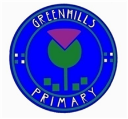 CfE  OrganiserActivitiesExperiences and outcomesLearning IntentionsPhysical ChangesMy BodyI am aware of my growing body and I am learning the correct names for its different parts and how they work. HWB1-47bChildren learn the correct names for parts of their body, including male and female genitalia, and their functions.Physical ChangesPrivacy 1. My Body Belongs to Me 2. Private and the PANTS ruleI am learning what I can do to look after my body and who can help me. HWB1-48a I am learning about respect for my body and what behaviour is right and wrong. I know who I should talk to if I am worried about this. HWB 1-49a I am aware of the need to respect personal space and boundaries and can recognise and respond appropriately to verbal and non-verbal communication. HWB 1-45bChildren learn the concept of bodily autonomy – that their body is their body. Children learn that parts of their body are private. Children learn that other children/people also have the right to privacy. Children learn help-seeking behaviours.Physical ChangesRole of Parent/CarerPeople who help and look after me 1. People who are special to me 2. When I have a question or a worry 3. Professional peopleI know that there are people in our lives who care for and look after us and I am aware that people may be cared for by parents, carers or other adults. HWB 1-45aChildren know that there are adults in their lives who care for them and look after them; this includes professional people. Children understand that who these adults are can be different for children. Children understand that care can be physical and emotional.Positive relationshipsFriends and Friendship 1. My friends/Being a friend 2. Kindness and empathy 3. When friends fall outI am aware of how friendships are formed and that likes, dislikes, special qualities and needs can influence relationships. HWB 1-44aI understand positive things about friendships and relationships but when something worries or upsets me I know who I should talk to. HWB 1-44Children learn how friendships are formed and nurtured. Children identify who to go to if they are worried or concerned about peer relationships.Children consider the feelings associated with friendship.Sexual Health and SexualityLooking after plants and animals 1. Looking after plants 2. Learning about life cycles 3. Looking after petsI am learning about where living things come from and about how they grow, develop and are nurtured. HWB 1-50aChildren learn where plants (fruit and vegetables) come from and how they grow and develop.Children learn what animals (pets) need to grow and develop.Children learn that all living things grow and change. Children learn that all living things need to be cared for and nurtured.Children begin to relate their learning to their own development and growth